ЎЗБЕКИСТОН РЕСПУБЛИКАСИ ОЛИЙ ВА ЎРТА МАХСУС ТАЪЛИМ ВАЗИРЛИГИМИНИСТЕРСТВО ВЫСШЕГО И СРЕДНЕГО СПЕЦИАЛЬНОГО
ОБРАЗОВАНИЯ РЕСПУБЛИКИ УЗБЕКИСТАНБУХОРО МУҲАНДИСЛИК-ТЕХНОЛОГИЯ ИНСТИТУТИ
БУХАРСКИЙ ИНЖЕНЕРНО-ТЕХНОЛОГИЧЕСКИЙ ИНСТИТУТ«ОЗИҚ-ОВҚАТ МАҲСУЛОТЛАРИ ИШЛАБ ЧИҚАРИШДА ИЛМ-ФАН ВА ИННОВАЦИОН ТЕХНОЛОГИЯЛАР»«НАУКА И ИННОВАЦИОННЫЕ ТЕХНОЛОГИИ В ПРОИЗВОДСТВЕ ПРОДУКТОВ ПИТАНИЯ»МАТЕРИАЛЫМЕЖДУНАРОДНОЙ НАУЧНО-ПРАКТИЧЕСКОЙ КОНФЕРЕНЦИИ(2022 йил 21-22 октябрь)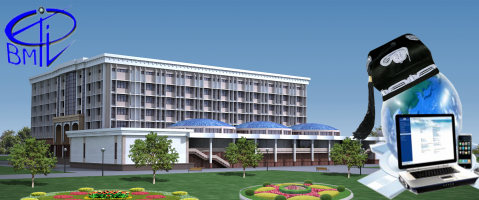 БУХОРО – 2022Ташкилий қўмита аъзолариЧлены организационного комитета  т.ф.д. проф. Баракаев Н.Р. - раист.ф.н. Курбанов М.Т. - раис уринбосариМузафарова Х.М. - масъул котиб.Дастурий қўмита аъзолариЧлены программного комитетапроф.Шарипов М.З., проф.Исабаев И.Б., проф.Нарзиев М.С., проф.Фозилов С.Ф., проф.Дустов Х.Б., проф. Низомов А.Б., проф. д.т.н. Жалилов Р.Б., DSc Мажидова Н.К., доц.Эргашева Х.Б., доц.Бахриддинова Н.М.,  доц. Зиявитдинова Н., PhD Собирова Н. доц. Тоиров Б.Б.В сборник включены материалы Международной научно практической конференции «НАУКА И ИННОВАЦИОННЫЕ ТЕХНОЛОГИИ В ПРОИЗВОДСТВЕ ПРОДУКТОВ ПИТАНИЯ», проведенной 21-22 октября 2022 года в Бухарском инженерно-технологическом институте. Материалы основаны на последних достижениях науки и технологии. Сборник рекомендован к печати научно техническим советом Бухарского инженерно-технологического института.Тўпламда 2022 йил 21-22 октябрда ОЗИҚ-ОВҚАТ МАҲСУЛОТЛАРИ ИШЛАБ ЧИҚАРИШДА ИЛМ-ФАН ВА ИННОВАЦИОН ТЕХНОЛОГИЯЛАР» мавзусидаги Халқаро илмий-амалий конференцияси материаллари киритилган. Конференция материалларининг охирги ютуқ ва муаммоларига асосланган. Тўплам Бухоро муҳандислик-технология институтини илмий-техник кенгаши томонидан нашрга тавсия этилган.2022 йил 21 октябрь куни  соат 1430 институт 1-биноси 202-хонасида анжуманнинг ялпи мажлиси  бўлиб ўтади.Время проведения пленарного заседания: 21.10.22 г в 14-30 Подключиться к конференции Zoom https://zoom.us/j/6681169791?pwd=bUFER3I5emt3NGVueDBYYW9SZThLUT09Секции научной конференции.Илмий анжуман шўъбалари.1Н.Р.Баракаев т.ф.д.,проф.,ректор БМТИ1430Кириш сўзи2М.З.Шарипов ф.м.д.,проф., ИИБ проректор1445Пути совершенствования научной и инновационной деятельности Бухарского инженерно-технологического института.3Алексеенка Елена Викторовна д. т. н., профессор, Московский Государственный Университет Пищевых Производств, Российская Федерация, 1500Приветствие4Первый проректор Таджикистанского государственного технического университета д.э.н. проф. Тошматов Мухмуд Негматович1510Приветствие 5Проректор Ошского технологического университета имени Адышева,  д.с-х. наук, проф Танаков Нурлан Токтогулович1515Конкурентоспособность в развитии и интеграции высшего образования Кыргызской Республике и его место в рыночной экономике6А.Б.Низомов .т.ф.д.,проф., Магистратура бўлими бошлиғи1530Ёғ-мой саноати корхоналарини илмий - технологик модернизациялаш хусусиятлари1- секцияРазвитие пищевой промышленности и отраслей.Корпус-3 Зал собраний2- секцияНовые инновационные разработки в сельском хозяйстве и его отраслях.Корпус-3 Аудитория-3003- секцияТехнологическая модернизация и использование цифровых программ на промышленных предприятиях.Корпус-2 Аудитория-4184-секцияПроблемы повышения качества продукции и обеспечения безопасности.Корпус-3 Аудитория-2015-секцияПроблемы экологии и охраны окружающей среды в пищевой и легкой промышленности.Корпус-1Аудитория-2136-секцияСоциально-экономические проблемы и их решение на промышленных предприятиях.Корпус-2  Аудитория-5027-секцияЗначение современных энерго- и ресурсосберегающих техник и технологий в нефтегазохимической промышленности.Корпус-3  Аудитория-4208-секцияПовышение качества образования в высших учебных заведениях, решение проблем его участия в широкомасштабных реформах.Корпус-3  Аудитория-2019-секцияИспользование нетрадиционных источников и цифровизация отраслей энергетики.Корпус-2 Аудитория-2031-шўъбаОзиқ-овқат саноати ва соҳаларининг ривожланишиКорпус-3 Зал собраний2-шўъбаҚишлоқ хўжалиги ва унинг тармоқларида янги инновацион ишланмалар.Корпус-3 Аудитория-3003-шўъбаСаноат корхоналарида технологик модернизация ва рақамли дастурлардан фойдаланиш.Корпус-2 Аудитория-4184-шўъбаМаҳсулот сифатини ошириш ва хавфсизлигини таъминлаш муаммолари.Корпус-3 Аудитория-2015-шўъбаОзиқ-овқат ва енгил саноатда экология ва атроф-муҳитни муҳофаза қилиш муаммолари.Корпус-1Аудитория-2136-шўъбаСаноат корхоналаридаги ижтимоий-иқтисодий муаммолар ва уларни ҳал қилиш.Корпус-2  Аудитория-5027-шўъбаНефть-кимё саноатида энергия ва ресурсларни тежайдиган замонавий техника ва технологияларнинг аҳамияти.Корпус-3  Аудитория-4208-шўъбаОлий таълим муассасаларида таълим сифатини ошириш, унинг кенг кўламли ислоҳотларда иштирок этиш муаммоларини ҳал этиш.Корпус-3  Аудитория-2019-шўъбаНоанъанавий манбалардан фойдаланиш ва энергетика тармоқларини рақамлаштириш.Корпус-2 Аудитория-203